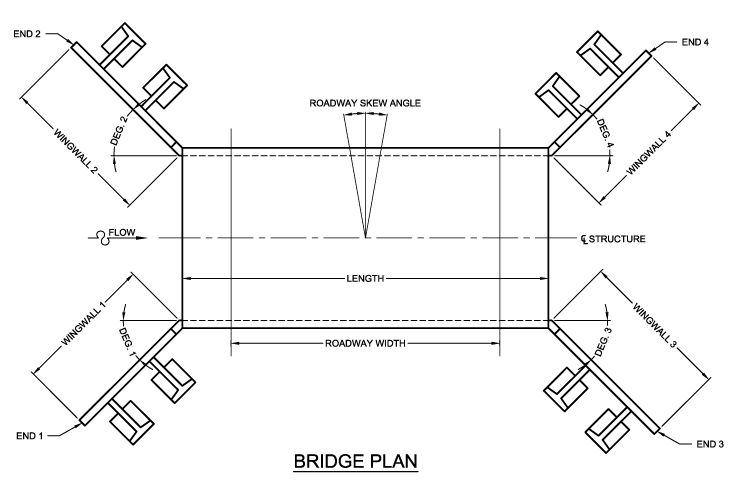 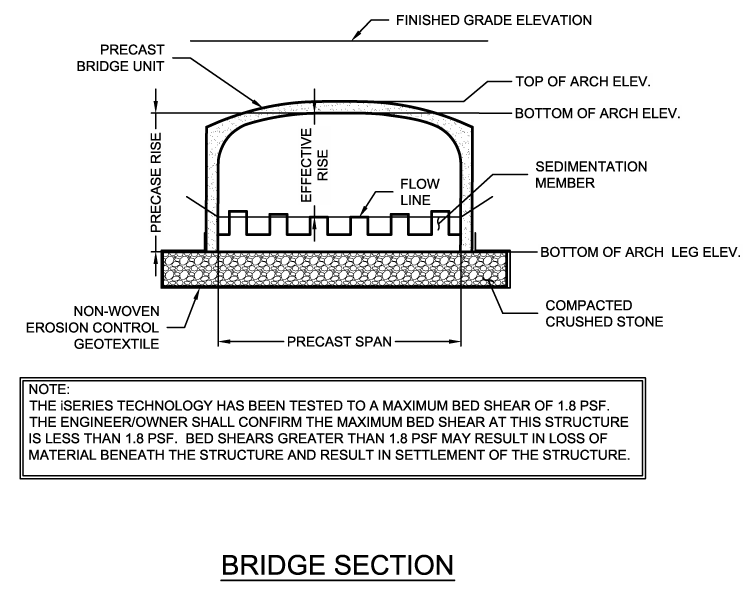 Project Information                                                                                                             RUSH REQUEST:  Project Information                                                                                                             RUSH REQUEST:  Project Information                                                                                                             RUSH REQUEST:  Project Information                                                                                                             RUSH REQUEST:  Project Information                                                                                                             RUSH REQUEST:  Project Information                                                                                                             RUSH REQUEST:  Project Information                                                                                                             RUSH REQUEST:  Project Information                                                                                                             RUSH REQUEST:  Project Information                                                                                                             RUSH REQUEST:  Project Information                                                                                                             RUSH REQUEST:  Project Information                                                                                                             RUSH REQUEST:  Project Information                                                                                                             RUSH REQUEST:  Project Information                                                                                                             RUSH REQUEST:  Project Information                                                                                                             RUSH REQUEST:  Project Information                                                                                                             RUSH REQUEST:  Project Information                                                                                                             RUSH REQUEST:  Project Information                                                                                                             RUSH REQUEST:  Project Information                                                                                                             RUSH REQUEST:  Date: Respond By Date: Respond By Date: Site Drawings Available:Site Drawings Available:Site Drawings Available:Site Drawings Available:Specifications Available:Specifications Available:Specifications Available:Project Name:Project Name:Funding:Funding:End Market/Land Use:  End Market/Land Use:  End Market/Land Use:  Project City:Project City:State:State:Project Zip Code:Project Zip Code:Project Zip Code:Application:  Application:  Design Status:          % Complete     Permitted     ApprovedDesign Status:          % Complete     Permitted     ApprovedDesign Status:          % Complete     Permitted     ApprovedDesign Status:          % Complete     Permitted     ApprovedDesign Status:          % Complete     Permitted     ApprovedDesign Status:          % Complete     Permitted     ApprovedDesign Status:          % Complete     Permitted     ApprovedDesign Status:          % Complete     Permitted     ApprovedDeliverable:     Eng. Est.     Proposal Dwg.    DYOB     Other Deliverable:     Eng. Est.     Proposal Dwg.    DYOB     Other Deliverable:     Eng. Est.     Proposal Dwg.    DYOB     Other Deliverable:     Eng. Est.     Proposal Dwg.    DYOB     Other Deliverable:     Eng. Est.     Proposal Dwg.    DYOB     Other Deliverable:     Eng. Est.     Proposal Dwg.    DYOB     Other Deliverable:     Eng. Est.     Proposal Dwg.    DYOB     Other Deliverable:     Eng. Est.     Proposal Dwg.    DYOB     Other Deliverable:     Eng. Est.     Proposal Dwg.    DYOB     Other Design & Loading RequirementsDesign & Loading RequirementsDesign & Loading RequirementsDesign & Loading RequirementsDesign & Loading RequirementsDesign & Loading RequirementsDesign & Loading RequirementsDesign & Loading RequirementsDesign & Loading RequirementsDesign & Loading RequirementsDesign & Loading RequirementsDesign & Loading RequirementsDesign & Loading RequirementsDesign & Loading RequirementsDesign & Loading RequirementsDesign & Loading RequirementsDesign & Loading RequirementsDesign & Loading RequirementsDesign & Loading RequirementsDesign & Loading RequirementsDesign & Loading RequirementsDesign & Loading RequirementsDesign & Loading RequirementsDesign & Loading RequirementsDesign & Loading RequirementsDesign & Loading RequirementsDesign & Loading RequirementsDesign & Loading RequirementsDesign & Loading RequirementsDesign & Loading RequirementsDesign & Loading RequirementsDesign & Loading RequirementsDesign & Loading RequirementsDesign & Loading RequirementsDesign & Loading RequirementsDesign & Loading RequirementsSpan (ft):Span (ft):Span (ft):Effective Rise (ft):Effective Rise (ft):Effective Rise (ft):Effective Rise (ft):Effective Rise (ft):Effective Rise (ft):Length (ft): Length (ft): Length (ft): Length (ft): Length (ft): Length (ft): Loading:Loading:Loading:Design Code:Design Code:Design Code:Design Code:Regulatory Agency:Regulatory Agency:Regulatory Agency:Regulatory Agency:Regulatory Agency:Regulatory Agency:Soil Bearing Capacity (psf):Soil Bearing Capacity (psf):Soil Bearing Capacity (psf):Soil Bearing Capacity (psf):Soil Bearing Capacity (psf):psf    psf     Assumed     Report Assumed     Report Assumed     Report Assumed     Report Assumed     Report Assumed     Report Assumed     ReportGeotechnical Report Detail:Geotechnical Report Detail:Geotechnical Report Detail:Geotechnical Report Detail:Geotechnical Report Detail:Geotechnical Report Detail:Geotechnical Report Detail:Hydraulic Modeling / Data Available:Hydraulic Modeling / Data Available:Hydraulic Modeling / Data Available:Hydraulic Modeling / Data Available:Hydraulic Modeling / Data Available:Hydraulic Modeling / Data Available:Hydraulic Modeling / Data Available:Hydraulic Modeling / Data Available:Formliner:Large Blockouts/Utility Openings:Large Blockouts/Utility Openings:Large Blockouts/Utility Openings:Large Blockouts/Utility Openings:Large Blockouts/Utility Openings:Large Blockouts/Utility Openings:Large Blockouts/Utility Openings:Large Blockouts/Utility Openings:Large Blockouts/Utility Openings:Large Blockouts/Utility Openings:Large Blockouts/Utility Openings:Epoxy/ Other Rebar:Epoxy/ Other Rebar:Epoxy/ Other Rebar:Epoxy/ Other Rebar:Epoxy/ Other Rebar:Epoxy/ Other Rebar:Headwall Height (ft):Headwall Height (ft):Headwall Height (ft):Headwall Height (ft):Upstream  Upstream  Upstream  Upstream  DownstreamDownstreamThickness   SlopedThickness   SlopedThickness   SlopedThickness   SlopedThickness   SlopedThickness   SlopedThickness   SlopedThickness   SlopedWall Geometry Unknown; Assume   Wall Geometry Unknown; Assume   Wall Geometry Unknown; Assume   Wall Geometry Unknown; Assume   Wall Geometry Unknown; Assume   Wall Geometry Unknown; Assume   Wall Geometry Unknown; Assume   Wall Geometry Unknown; Assume   :1 Grading:1 GradingWingwalls:Wingwalls:Headwalls:Headwalls:Headwalls:Headwalls:Headwalls:Headwalls:Headwalls:Finished Grade Elevation (ft):Finished Grade Elevation (ft):Finished Grade Elevation (ft):Finished Grade Elevation (ft):Finished Grade Elevation (ft):Finished Grade Elevation (ft):Finished Grade Elevation (ft):Min  /   MaxDimensions & ElevationsDimensions & ElevationsDimensions & ElevationsDimensions & ElevationsDimensions & ElevationsDimensions & ElevationsDimensions & ElevationsDimensions & ElevationsDimensions & ElevationsDimensions & ElevationsDimensions & ElevationsDimensions & ElevationsLengthLengthEnd ElevationDegreeDegreeUpstreamDownstreamWingwall 1:Flow Line:Wingwall 2:Top of Arch:Wingwall 3:Bottom of Arch:Wingwall 4:Bottom of Leg:Roadway Skew Angle:Roadway Skew Angle:Skewed Ends Required:Skewed Ends Required:Skewed Ends Required:Bottom of Footing:Notes (Design Alternatives, Design Assumptions, Challenges, Constraints, etc.)Contact InformationContact InformationContact InformationContact InformationName:	E-mail:Company:	Phone:Address:	Fax: